PROBLEMI SUL GRAFICO DI UNA MOLLAEcco in Figura1 il grafico L-Fmolla di tre molle: calcola la loro costante elastica K. Disegna poi il grafico di una molla avente K=4,0N/cm e di una seconda molla con K=10N/cm.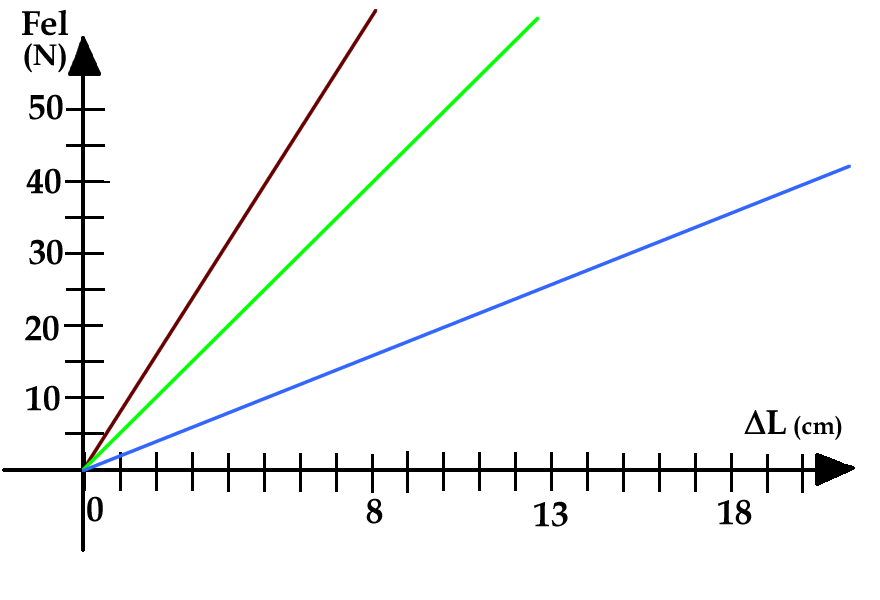 [K=8,0N/cm  ;  K=5,0N/cm ; K=2,0N/cm]